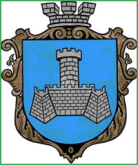 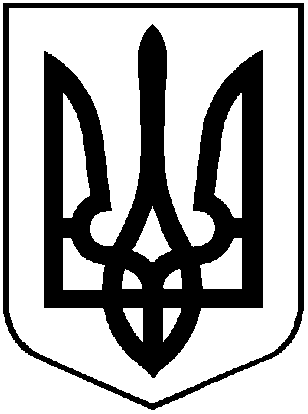 УКРАЇНАХМІЛЬНИЦЬКА МІСЬКА РАДАВІННИЦЬКОЇ ОБЛАСТІВиконавчий комітетР І Ш Е Н Н Я   від  __ ________ 2020 року                                                                        № ___Про розгляд клопотань юридичних та фізичних осіб з питань видалення деревонасаджень у населених пунктах  Хмільницької міської об’єднаної територіальної громадиРозглянувши клопотання юридичних та фізичних осіб з питань видалення деревонасаджень у населених пунктах Хмільницької міської об’єднаної територіальної громади, враховуючи матеріали комісії з питань визначення стану зелених насаджень в Хмільницькій міській об’єднаній територіальній громаді, а саме – акти обстеження зелених насаджень, що підлягають видаленню від 17.11.2020р., відповідно до Правил благоустрою території населених пунктів Хмільницької міської об’єднаної територіальної громади, затверджених рішенням 68 сесії міської ради 7 скликання від 16.12.2019 року №2401, постанови Кабінету Міністрів України від 01 серпня 2006 року №1045 «Про затвердження Порядку видалення дерев, кущів, газонів і квітників у населених пунктах», наказу Міністерства будівництва, архітектури та житлово-комунального господарства України від 10 квітня 2006 року № 105 «Про затвердження Правил утримання зелених насаджень у населених пунктах України», наказу Міністерства регіонального розвитку, будівництва та житлово-комунального господарства України від 26.04.2019 р. №104 Про затвердження ДБН Б.2.2-12:2019 «Планування та забудова територій», рішення  виконавчого комітету Хмільницької міської ради № 83 від 28.02.2018 року  «Про затвердження в новому складі постійно діючої комісії з питань визначення стану зелених насаджень в Хмільницькій міській об’єднаній територіальній громаді» (зі змінами), керуючись ст.ст. 30, 59 Закону України «Про місцеве самоврядування в Україні», виконком Хмільницької міської  радиВ И Р І Ш И В :1.   ТОВ «Атмосервіс»:1.1. Дозволити видалення двох дерев  породи ясен, що знаходяться на загальноміській території біля ТОВ «Украгроторг» по вул. О. Кошового, 3, які мають незадовільний стан (  аварійно-небезпечні);- провести формувальне обрізування одного дерева  породи липа, що знаходиться на загальноміській території біля домоволодіння № 18 по вул. Комарова, яке має задовільний стан.ТОВ «Атмосервіс» деревину від зрізаних дерев, зазначених в підпункті  1.1  цього рішення, передати КП «Хмільниккомунсервіс» для оприбуткування через бухгалтерію, а гілки та непридатну деревину утилізувати, склавши відповідний акт.2. КП «Хмільникводоканал» 2.1 Дозволити видалення тридцяти двох дерев різних порід, які мають незадовільний стан (аварійно-небезпечні), що знаходяться на території КП «Хмільникводоканал»  по вулиці Вугринівська, 130.2.2. КП «Хмільникводоканал» (Бойко С.П.) деревину від зрізаних дерев, зазначених в підпункті 2.1 цього рішення, оприбуткувати через бухгалтерію, гілки та непридатну деревину утилізувати, склавши відповідний акт.2.3. КП «Хмільникводоканал» (Бойко С.П.) після видалення зазначених в п.п. 2.1 цього рішення  дерев, провести роботу щодо відновлення території новими саджанцями.3. Контроль за виконанням цього рішення покласти на заступника міського голови з питань діяльності виконавчих органів міської ради  Загіку В.М.    Міський голова                                                                      С.Б. Редчик